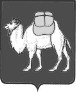 ТЕРРИТОРИАЛЬНАЯ ИЗБИРАТЕЛЬНАЯ КОМИССИЯ
ГОРОД КОПЕЙСКРЕШЕНИЕ:20 августа 2020 года                                                                         № 192/1677-4 О внесении изменений в решение территориальной избирательной  комиссии г. Копейска от 19.06.2020 №165/1395-4 « Об утверждении календарного плана мероприятий по подготовке и проведению выборов депутатов Собрания депутатов Копейского городского округа шестого созыва в единый день голосования 13 сентября 2020г.» В связи с принятием постановления Центральной избирательной комиссии Российской Федерации от 24 июля 2020 года № 260/1916-7              «О Порядке досрочного голосования избирателей, участников референдума с применением дополнительных форм организации голосования при проведении выборов, референдумов в единый день голосования 13 сентября 2020 года», территориальная избирательная комиссия г.Копейска РЕШАЕТ: 1. Внести в Календарный план мероприятий по подготовке  и  проведению выборов депутатов Собрания депутатов Копейского городского округа шестого созыва, утвержденный  решением территориальной  избирательной комиссии г. Копейска от 19.06.2020 №165/1395-4, следующие изменения:1).В строке «Подписание выверенного и уточненного списка избирателей и его заверение печатью участковой избирательной комиссии» слова «12 сентября 2020года (не позднее 18-00 по местному времени )» заменить словами12 сентября 2020 года незамедлительно после завершения досрочного голосования в соответствии с Порядком досрочного голосования избирателей, участников референдума с применением дополнительных форм организации голосования при проведении выборов, референдумов в единый день голосования 13 сентября 2020 года, утвержденным постановлением ЦИК России от 24 июля 2020 года № 260/1916-72).В строке «Проведение досрочного голосования в участковой  избирательной комиссии»  «с 9 по 12 сентября 2020года» заменить на «с 9 по 10 сентября 2020года»3).Дополнить строкой 761-2. Разместить на официальном интернет-сайте администрации Копейского городского округа в разделе «Территориальная избирательная комиссия».Председатель комиссии                                                Л.В.КазаковаСекретарь комиссии                                              М.В.Бочарникова761Проведение досрочного голосования в соответствии с Порядком досрочного голосования избирателей, участников референдума с применением дополнительных форм организации голосования при проведении выборов, референдумов в единый день голосования 13 сентября 2020 года, утвержденным постановлением ЦИК России от 24 июля 2020 года № 260/1916-7с 8 до 20 часов11 и 12 сентября 2020 годаУчастковые избирательные комиссии